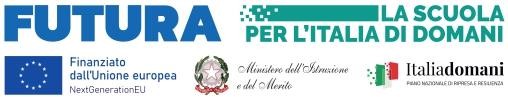 ALLEGATO A istanza di partecipazione per collaudatore/verificatore della conformitàAl Dirigente Scolastico Il/la sottoscritto/a 	nato/a a	il  	codice fiscale |   |    |    |    |    |    |    |    |    |    |    |    |    |    |    |    |residente a	via 	recapito tel.	recapito cell.  	indirizzo E-Mail	indirizzo PEC 	in servizio presso	con la qualifica di  	CHIEDEDi partecipare alla selezione per l’attribuzione dell’incarico di COLLAUDATORE/VERIFICATORE DELLA CONFORMITA’ per il progetto “LA SCUOLA DEL SORRISO: CREATIVA, COINVOLGENTE E DIGITALE”_Codice identificativo del progetto: M4C1I3.2-2022-961-P-17928_CUP: H64D22004550006.A tal fine, consapevole della responsabilità penale e della decadenza da eventuali benefici acquisiti. Nel caso di dichiarazioni mendaci, dichiara sotto la propria responsabilità quanto segue:di aver preso visione delle condizioni previste dal bandodi essere in godimento dei diritti politicidi non aver subito condanne penali ovvero di avere i seguenti provvedimenti penalidi non avere procedimenti penali pendenti, ovvero di avere i seguenti procedimenti penali pendenti:di impegnarsi a documentare puntualmente tutta l’attività svoltadi essere disponibile ad adattarsi al calendario definito dal Gruppo di progettodi non essere in alcuna delle condizioni di incompatibilità con l’incarico previsti dalla norma vigentedi avere la competenza informatica l’uso della piattaforma on line “Gestione progetti PNRR”Data	firma 	Si allega alla presente:Documento di identità in fotocopiaAllegato B (griglia di valutazione)Curriculum Vitaedichiarazione insussistenza causa di incompatibilitàN.B.: La domanda priva degli allegati e non firmati non verrà presa in considerazione.Il/la sottoscritto/a, ai sensi della legge 196/03, autorizza e alle successive modifiche e integrazioni GDPR 679/2016, autorizza l’istituto	al trattamento dei dati contenuti nella presente autocertificazione esclusivamente nell’ambito e per i fini istituzionali della Pubblica AmministrazioneData	firma 	